UNIVERZITA PALACKÉHO V OLOMOUCIPedagogická fakulta
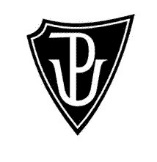 Předmět:  Didaktika mateřského jazyka B - zimní semestrTéma: Slova bez citového zabarvení, slova s citovým zabarvením: slova lichotná a hanliváVypracovala: Petra Vévodová
Studijní obor: U1ST
Ročník: 3.	     					           V Olomouci dne 21. 9. 2016A. CHARAKTERISTIKA VYUČOVACÍ HODINYB. STRUKTURA VYUČOVACÍ HODINYC. PŘÍRAVA TABULE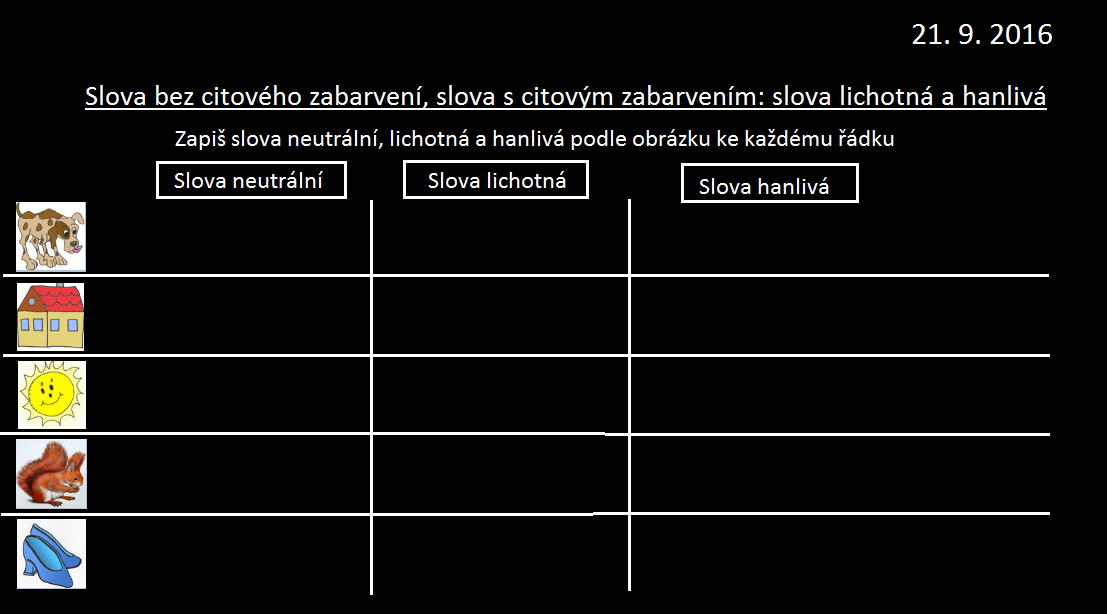 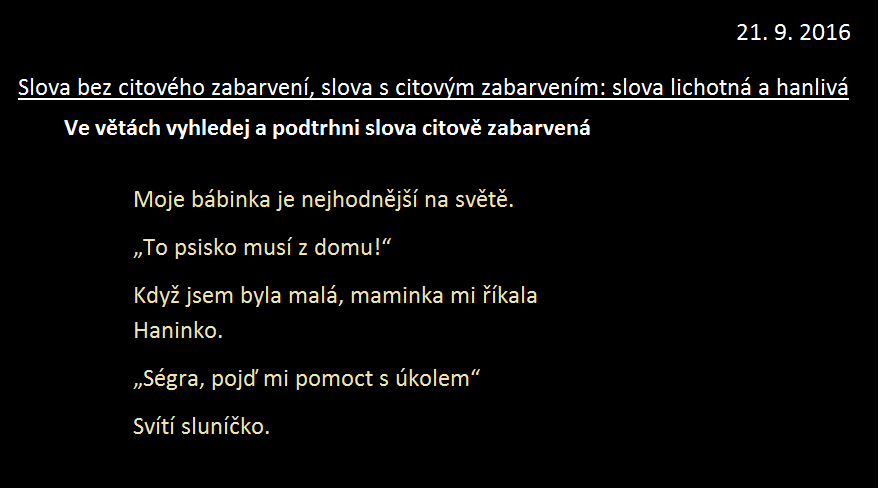 Zdroje:HOUŽVIČKA, Oldřich; HOUŽVIČKOVÁ, Ludmila. Český jazyk pro žáky 4. ročníku. Úvaly: Jinan, 1996.BIČANOVÁ, Lenka. Český jazyk 3: pracovní sešit pro 3. ročník, 1. díl. Bratislavská 23d, 602 00 Brno: NOVÁ ŠKOLA, 2013. ISBN 978-80-289-495-6.POTŮČKOVÁ, Jana. Český jazyk pro 4. ročník základní školy. Brno: Studio 1+1, 2004. ISBN 80-86252-33-7.[PETRA GRÜNHUTOVÁ .. ET AL.]. Český jazyk pro 4. ročník základní školy. Brno: Didaktis, 2005. ISBN 9788073580391.http://zsbcupice.cz/hot-potatoes/cesky-jazyk/2CJ08.Pr-spisovna-nespisovna-zabarvena/cv1.htmhttp://www.hratkysbatolatky.cz/rikadla/Vzdělávací oblast: Jazyk a jazyková komunikaceVzdělávací obor: Český jazyk a literatura – Jazyková výchovaTematický okruh: Slovní zásoba a tvoření slovUčivo: Slova bez citového zabarvení, slova s citovým zabarvením: slova lichotná a hanliváObdobí: 2.Ročník: 4. Časová dotace: 45 minutPočet žáků: 20Typ vyučovací hodiny: Vyvození nového učivaCíle vyučovací hodiny: Pochopení rozdílu mezi slovy citově zabarvenými a slovy bez citového zabarvení; rozeznat slova lichotná, hanlivá a bez citového zabarvení Klíčové kompetence:- k učení: operuje se s obecně užívanými termíny, uvádí věci do souvislostí- k řešení problémů: vnímá nejrůznější problémové situaci ve škole i mimo ni, rozpozná a pochopí problém, přemýšlí o nesrovnalostech a jejich příčinách, promyslí a naplánuje způsob řešení problému a užívá k tomu vlastního úsudku a zkušeností- komunikativní: formuluje a vyjadřuje myšlenky a názory, vyjadřuje se výstižně- sociální a personální: vytváří si představu o sobě samém, která podporuje jeho sebedůvěruVýukové metody: metody slovní (motivační rozhovor, vysvětlování, práce s textem) metody dovednostně praktické (manipulování), metody řešení problémů (kladení problémových otázek)Organizační formy výuky: frontální výuka, práce ve dvojicíchUčební pomůcky: kartičky, pracovní list, psací potřeby, tabuleI. ÚVODNÍ ČÁSTI. ÚVODNÍ ČÁSTI. ÚVODNÍ ČÁSTORGANIZAČNÍ ČÁSTORGANIZAČNÍ ČÁSTORGANIZAČNÍ ČÁST5´Přivítání dětíDobrý den.Dobrý den, dobrý den,dneska máme krásný den,Ruce máme na tleskánía nožičky na dupání,Dobrý den, dobrý den,dneska zlobit nebudem.Zápis do třídní knihyRozcvičení dětí na začátku hodiny,Příprava na látku (slova lichotivá – nožičky)MOTIVACEMOTIVACEMOTIVACE4´MOTIVAČNÍ ROZHOVOR: Víkendové aktivity, domácí mazlíčekCo jste dělali o víkendu?Kdo z Vás trávil čas s rodinou?Berete jako členy  rodiny i své domácí mazlíčky? Kdo z Vás nějakého má a jak se jmenuje?II. HLAVNÍ ČÁSTII. HLAVNÍ ČÁSTII. HLAVNÍ ČÁSTVYVOZENÍ NOVÉHO UČIVAVYVOZENÍ NOVÉHO UČIVAVYVOZENÍ NOVÉHO UČIVA6´MOTIVACE:  Domácí mazlíčekDěti, které mají doma zvíře, nám řeknou, jak se jejich mazlíček jmenuje. Ty, které doma žádné nemají, nám poví, jestli by nějaké chtěli. Paní učitelka předvede, jak se taková pojmenování tvoří:Dětí se zeptáme, jak by se ke svému domácímu mazlíčku chovali, když by se choval poslušně, jestli by ho pochválili a řekli mu něco hezkého („Šikovný Rexíček, za to si zasloužíš dobrůtku!“) → pokud tedy někomu lichotíme, mluvíme o něm hezky, tak tato slova označíme jako lichotivá= jsou to např. slova domácká, mazlivá, zdrobnělá (pejsánek, hajat) Naopak, co by např. pejskovi řekli, když  by neplnil rozkaz („Ten náš pejsan pořád něco kouše!) → pokud slova vyjadřují záporný (nehezký) citový vztah, tak je označujeme jako hanlivá= slova zveličená (psisko), zhrubělá (průser)Děti si za domácí úkol z minulé hodiny přinesli fotku svého domácího mazlíčka. Ti, kteří žádné zvířátko nemají, nakreslili obrázek zvířete, které by doma chtěli mít. Společně o přestávkách tím tematicky vyzdobí třídu.DEFINICE NOVÉHO UČIVADEFINICE NOVÉHO UČIVADEFINICE NOVÉHO UČIVA5´ŘÍZENÝ ROZHOVOR:Co označuje slovo pes?  opověď: pes je slovem neutrálním (bez citového zabarvení)Co označují slova psík, pejsánek?  odpověď: psík, pejsánek jsou slova lichotivá (slova s citovým zabarvením)Co označuje slovo hafan? → odpověď: hafan je slovo hanlivé (slovo s citovým zabarvením)Upozorníme děti na to, že hanlivým slovům se snažíme vyhýbat a vytlačovat je ze slovní zásoby. Hanlivými slovy, někteří lidé označují to, co se jim nelíbí: „Ten náš barák!“ Dětem na příkladu ukážeme, že milými slovy můžeme udělat někomu dobře, proto mu lichotíme. Př. „U tebe je teploučko.“UPEVŇENÍ NOVÝCH TERMÍNŮ, PROCVIČOVÁNÍ UČIVAUPEVŇENÍ NOVÝCH TERMÍNŮ, PROCVIČOVÁNÍ UČIVAUPEVŇENÍ NOVÝCH TERMÍNŮ, PROCVIČOVÁNÍ UČIVA10´MANIPULAČNÍ ČINNOST:V klobouku máme nachystané kartičky se slovy neutrálními a citově zabarvenými. Na tabuli jsou napsané jednotlivé skupiny- Slova neutrální, slova citově zabarvená (lichotivá a hanlivá). Děti si postupně chodí z klobouku losovat slovo. Jejich úkolem je postupně po řadách zařadit slovo do správné skupiny.Společná kontrola – pokud kartička do skupiny nepatří, tak všichni společně slovo řeknu nahlas a zařadí jej správně, paní učitelka problémové slovo napíše na tabuli a děti si to zapíší do sešitu.klobouk, tabule,kartičky se slovy + lepítko, magnetka na připevnění kartičky k tabuli (Příloha)10´PRÁCE NA TABULI:PRÁCE VE DVOJICÍCH:Každý žák napíše svému sousedovi 3 slova bez citového zabarvení a soused ke slovům napíše slova citově zabarvená. Př. Kočka - kočičkaNejprve vzájemná kontrola, poté společná kontrola, včetně opravy chyb.III. ZÁVĚREČNÁ ČÁSTIII. ZÁVĚREČNÁ ČÁSTIII. ZÁVĚREČNÁ ČÁSTZOPAKOVÁNÍ NOVÝCH TERMÍNŮZOPAKOVÁNÍ NOVÝCH TERMÍNŮZOPAKOVÁNÍ NOVÝCH TERMÍNŮ2´ZADÁNÍ DÚ:ÚKOL:Vytvořte v sešitě tři sloupce a do nich vyberte slova neutrální, lichotivá a hanlivá.Kočka, psisko, dům, barabizna, očičko, chatrč, peříčko, hřebínek, zlato, boty, tabule, botičkyÚkol do sešitu na domácí úkolyZHODNOCENÍ ÚROVNĚ ZÍSKANÝCH POZNATKŮ A CHOVÁNÍ ŽÁKŮZHODNOCENÍ ÚROVNĚ ZÍSKANÝCH POZNATKŮ A CHOVÁNÍ ŽÁKŮZHODNOCENÍ ÚROVNĚ ZÍSKANÝCH POZNATKŮ A CHOVÁNÍ ŽÁKŮ3´ŘÍZENÝ ROZHOVOR: Co nového jsme se dnes naučili?Příští hodinu si zkontrolujeme domácí úkol a budeme procvičovat učivo.Ohodnocení celkové práce v hodiněPochvala dětí za jejich výkon